MOOSE JAW DOG CLUB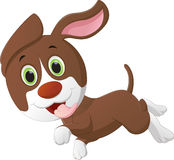 SPRING FLING 2024April 19, 20 & 21/2024AAC Sanctioned Agility TrialLimited EntryOUR DISTINGUISHED JUDGES: CHRISTOPHER ELIAS, SUSAN BYERSHELD AT MOOSE JAW EXHIBITON GROUNDS, GOLDEN MILE AREA250 THATCHER DRIVE EAST, MOOSE JAW, SASK.ROUNDS OFFEREDFRIDAY:  STEEPLECHASE, STANDARD X1 (MAS)SATURDAY: STANDARD X 3 (MAS), GAMBLE X1 (MAS)SUNDAY: SNOOKER X 2 (MAS), JUMPER X2 (MAS)Classes:  Junior Handling, Regular, Veteran , Double Drop Veteran and SpecialsOpening Date:  Tuesday, February 20, 2024 @ 8amClosing Date: March 29, 2024 (or once full)Bitches in season will not be allowed to run in this trial.  Full refund will be offered with proofEvent Pricing:	Workers Pkg. (All runs Fri, Sat & Sun):                                       $160.00Workers Pkg. (All runs Sat & Sun):                                	 $130.00Worker Pkg. (All run on either Sat or Sun):                               $65.00Worker Pkg. (4 Runs/same dog over the weekend):               $65.00Worker Individual Rounds: 	                                                       $17.50Non-Worker Individual Rounds:                                                 $22.50Make cheques payable to: Moose Jaw Dog Club, E-TRANSFERS ARE ACCEPTED: mjdcpayments@gmail.com  (automatic deposit)Please wait for confirmation that your entry was accepted prior to sending e-transferAll payment must be received prior to closing datePLEASE NOTE E-TRANSFER EMAIL IS DIFFERENT FROM THE EMAIL FOR ENTRIES E-MAIL ENTRY FORMS TO: moosejawdogclub@gmail.comSend to: Trial ChairpersonTracey Cook: Phone: 306-631-8223 (evenings) P.O. Box 592 Station Main, Moose Jaw, SK, S6H4P2Email address:  moosejawdogclub@gmail.comCHECK IN, KENNEL SETUP AND MEASUREMENT:FRIDAY:4 PM COURSE AND FACILITY SET UPNo setting up crates until the course is set upMeasuring 5:30pmBriefing 5:45pm followed by walk through6PM (Subject to Change) SteeplechaseSATURDAY & SUNDAYBuilding open 7amMeasuring 7:30amBriefing 7:45am followed by first walk through.Saturday Start with MasterSunday Start with Starters CONCESSION:Open Friday evening, Saturday, and Sundaywide selection on its menu. Please, dogs are not allowed in the Corral RoomHOTELS THAT ACCEPT DOGS: (some hotels charge for dogs staying in their rooms)Days Inn	(306) 691-5983                         Suburban Extended Stay Hotel (306) 972-7829Super 8	(306) 692-8888	            Thrift lodge	(306) 693-3601	Comfort Inn	(306) 692-2100		Prairie Oasis (306) 693-8888Quality Inn    1 855-516-1093 (Gives a discount, mention you are involved in a event at the Moose Jaw Exhibition Grounds)MOVE UPS:Allowed during trial (please inform the trial secretary asap, prior to the run)Move up prior to trial must be done one week prior to the trial start dateRAFFLE:Full baskets and Individual items graciously welcome for our raffle.Contact person Pat Brown (email: patann@sasktel.net)Thank you in advance for any and all donationsUsed Dog Garage Sale:Item accepted for our garage saleGentle used dog supplies graciously acceptedBooks, leashes, collars, crates, bowls, training aids, toys, clothing……Perfect time to declutter your dog suppliesVETERINARIAN ON CALL: (our vet clinics in town share after hours emergency calls)Moose Jaw Animal Clinic: 1885 Caribou St. W. ((306) 692-3622**ATTENTION**All dogs MUST be registered with the AAC to compete at an AAC sanctioned trial.Please DO NOT submit an entry for a dog that does not have a valid AAC ID number.Entries submitted with a pending ID number will not be accepted under any circumstances.If your dog does not yet have an AAC ID card, fill out the registration form found on the AAC Website (www.aac.ca) and either electronically send it or mail it to AAC.Class descriptionsRegular Classes: This class is open to all dogs, 18 months of age or older as outlined in the current AAC Rules. AAC Rules (January 2009) allow the handler to move a dog from Specials into Regular classes once during the dog's career. Such a switch will require the handler to notify the AAC via the appropriate Regional Director (form available at http;//www.aac.ca/en/Forms/pdf/AAC_movSpecReg.pdf) - but will not require application or approval. A Switch from Specials to Regular cannot be made mid-trial.Specials Classes:  These classes are open to all dogs but are intended for dogs that are of a size or stature that limits their jumping ability. A dog may no longer compete in standard titling classes after being entered at an official trial in any Special class except that they may move to Veterans.Veterans Classes; These classes shall be for dogs seven years of age or older that are currently competing in any Standard Agility Class and for dogs five years of age or older who have competed in the Specials Agility Class for a minimum of one calendar year.  Single and double drop veterans are now separate classes. Single and double drop Veterans dogs will be separated for the purposes of scoring at all trials.Junior Handler Program: The Junior Handler Program is open to youth up to and including seventeen (17) yrs of age as of January 1st of the current year. Youth and dogs may compete without regards to their performance levels in the normal AAC agility class framework or to their accomplishments in any other venue. Under these rules the dog may run in a category or height other than its usual one. A junior handler may handle a different dog from one course to the next. The dog may or may not be owned by the Junior Handler. A dog entered with a Junior Handler may not run the same course twice.Junior Handlers may run and earn qualifying scores (JHQ's) in all classes, including games and may accumulate JHQ's for the purpose of earning Junior Handler titles with different dogs. Junior Handlers can only run one dog per course under their JH ID number for aJunior Handler qualifier. A Junior Handler may still run more than one dog in any course under the dog's respective ID number(s), just as all handlers under the usual rules.If you are entering as a Junior Handler, please check the indicated box on the Entry Form and supply your JH ID Number. Note all Junior Handler entries must be signed by a parent or guardian to be valid.Dog Height DivisionsSenior Handlers and Handlers with Disability
(Effective for Trials and Regional Competitions after January 1, 2021).
Senior handlers (65 years and over) and handlers with disability may request a modified course time and a modified points
requirement (see below for details).
Proof of disability or age will not be requested by the host club. A handler must indicate on the entry form if entering as
senior/disabled handler (check SD box) to receive modified times/reduced number of points.
A senior or handler with a disability may use a motorized scooter (if facility allows), cane, walker or similar physical aid with them in
the ring if needed. Handler will also be allowed to carry the leash in their pocket, scooter/walker basket, around their neck –
anywhere that makes it easy to pick up and use at the end of their run.
Gamble Class - Handler will be judged by where their feet are for the gamble lines, regardless of their physical aid conveyance if any.
Handler’s dog shall be entered at its current competition jump height and category; modified time and reduced point requirements
are a concession for the handler, not for the dog.
If the senior or disabled handler chooses this option on the Trial Entry form, the dog will be scored with an adjusted course time
and/or modified points for games. The dog will still be eligible to earn a Qualifying score with the adjusted course time and/or
modified points. The dog will be eligible for placements based on its unadjusted score, and an indication will be made next to the
placement column that the time/points concession is to be used to determine a qualifying score. Handlers can choose to have this
option at any given trial, provided they enter as a Senior/Disabled Handler for the whole of the trial.
For Standard, Challenge, Jumpers, Steeplechase, GP and Team, the score table will subtract the time prior to scoring the run,
regardless of whether the dog was under the SCT for that division and category or not.
For Gamble and Snooker, the score table will add 3 points prior to scoring the run.PLEASE NOTE:Abuse in any form, of the volunteers, competitors, dogs or the judge will NOT be TOLERATED!!Anyone disrupting the trial due to poor sportsmanship or abusive behavior will be DISMISSED from the trial, no fees will be refunded and any legs earned to that point will be null. Anyone caught not cleaning up after their dog will be DISMISSED	 from the trial, no fees will be refundedIf any individual becomes ill due to Covid-19 or Covid-19 symptoms will be given a refundCOVID-19 HEALTH AND SAFETY REGULATIONS WILL BE FOLLOWED.  General Notice to ExhibitorsExhibitors, through submission of entry, acknowledge that they are knowledgeable of A.A.C. rules and regulations, including but not limited to the following:This event is held under AAC rules & regulations and is open to all dogs being at least 18 months of age, purebred or mixed breed, except bitches in season, aggressive dogs, or dogs suffering from any deformity, injury or illness which may affect the dog's physical or mental performance, or dogs showing signs of aggression.Obstacles shall be chosen from those described in the current edition of the rules and regulations of the AAC and shall conform to AAC specifications.All dogs must have an official AAC Identification card, which must be produced at measure in. Any dog without a card, with a card pending, under two years of age, and without two official measurements on their ID card must be measured before competing. A dog over 23'' at the withers can have a signed ID card before two years of age.It is expressly understood that exhibitors alone are responsible for the behavior of their dogs and or children. Any exhibitor, whose dogs and/or children create unnecessary disturbances or repeatedly engage in unsafe or disruptive behavior, may be asked to leave the show grounds and NO REFUND of fees paid will be made.Exhibitors must keep crate and exercise areas clean. Please pick up after yourselves and your dogs.The host club reserves the right to refuse any entry.There will be no refunds, cancellations or changes after the closing date, except for move-ups as per AAC regulations.Refunds will not be given if the trial is cancelled beyond our controlAny dog earning a title after the closing date of this trial is eligible to move up to the next level as long as the exhibitor notifies the secretary at least one week prior to the trial. A dog earning a title on the Saturday of this trial is allowed to move up on Sunday, as long as the secretary is notified before the completion of the trial on Saturday.MJDC accept Photocopies of completed 2018 measurement cards with entry form for jump height confirmation.Moose Jaw Dog Club has rubberized all its contacts.We use 5’ Jump bars on all of our jumpsArena is enclosed with walls around three side and we have 2foot high temporary fence on the entrance and exit side of the course.The Kennel area is also enclosed, with gate for entrance and exit.We provide warm up area with jumpsWe have variety of designated outdoor areas for exhibitors to exercise their dogs including a fenced in area. Please clean up after your dogs, bags are providedNo dogs, kennels allowed in pathways.  Please ensure this area is kept clear at all time unless heading into the ring.Shoulder HeightStandardSpecialsVeteransDD Veterans12" or below8” or 12”4"4"Over 12”  / below or equal 15”12" or 16"8"8" 4”Over 15” / below or equal 18”16" or 20"12"12" 8”Over 18” / below or equal 22”20" or 24”16"16”12”Over 22”24”20”20”16”